参 加 申 込 書第４４回京都大学宇治キャンパス産学交流会（１２月１２日（月）開催）京都府中小企業技術センターけいはんな分室までE-mailまたは、FAXでお申し込みください。E-mail： keihanna@kptc.jp　　FAX：0774-66-7546申し込み締め切り　１２月９日（金）（先着４０名）参加費無料※ ご参加の際は新型コロナウイルス感染防止対策にご協力をお願いいたします。・マスクの着用、手指の消毒 (会場入口等にアルコール消毒液を設置します)　　　　　　　　　　　　　　　　・発熱等の症状がある方は来場をお控えくださいまた、状況により急遽オンライン開催となる場合がありますので、あらかじめご了承ください● 公共交通機関の利用にご協力ください。（お車の場合は 南門(守衛室) での駐車手続きが必要です）● 講演会場は 防災研究所連携研究棟 ３階会議室301号室です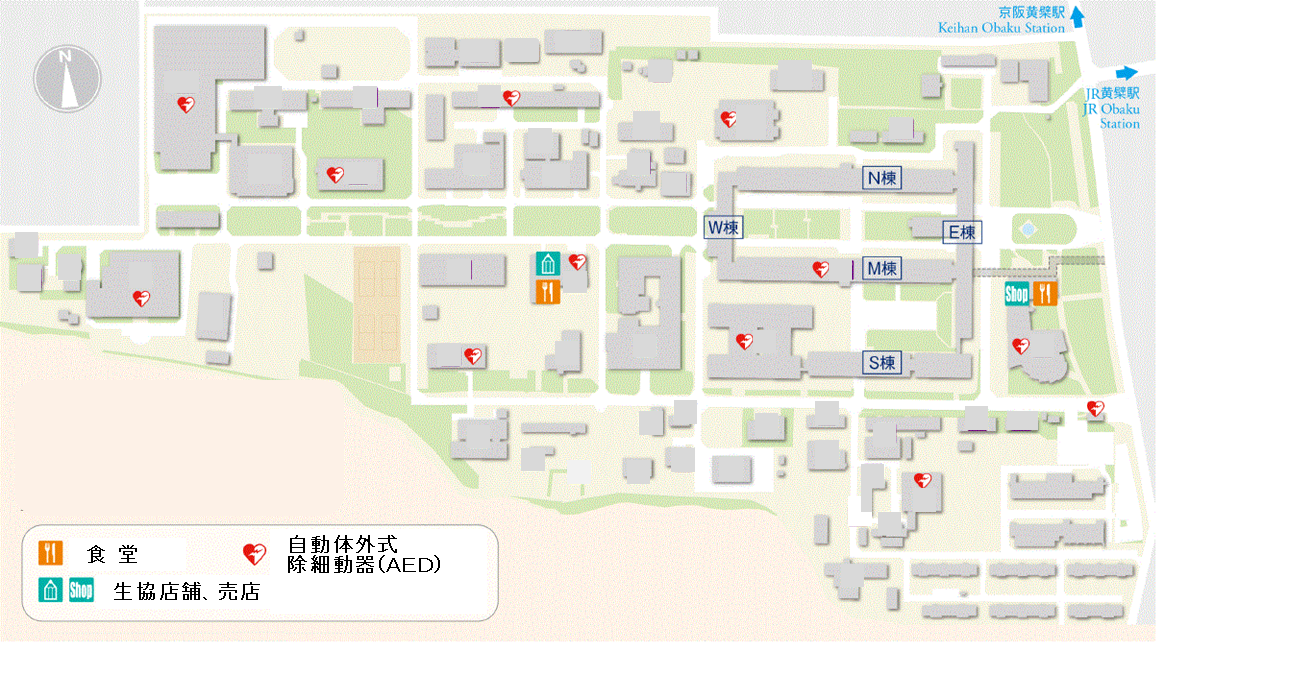 会社名所在地〒〒〒氏　名所　属電話番号E-mail